Vocabulary: Pattern Flip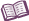 VocabularyLeast common multiple – the smallest number that is a multiple of two or more given numbers.For example, the least common multiple of 4 and 6 is 12.Least common multiple is abbreviated LCM.Multiple – the product of a given number and another whole number.For example, the multiples of 4 are 4, 8, 12, 16, 20, 24, and so on.Pattern – a repeated sequence of something.Patterns can be made from shapes, numbers, objects, sounds, colors, and many other things.Because a pattern repeats, the next item in a pattern can be predicted.Sequence – an ordered list of objects or numbers.